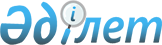 О внесении изменений в постановление Правительства Республики Казахстан от 16 февраля 2000 года N 253Постановление Правительства Республики Казахстан от 2 ноября 2000 года N 1657

      Правительство Республики Казахстан постановляет: 

      1. Внести в постановление Правительства Республики Казахстан от 16 февраля 2000 года N 253 P000253_ "О Программе обеспечения прав на землю в Республике Казахстан на 2000-2003 года" (САПП Республики Казахстан, 2000 г., N 7, ст. 94) следующие изменения: 

      1) в Программе обеспечения прав на землю в Республике Казахстан на 2000-2003 годы, утвержденной указанным постановлением:     абзац пятый шестой группы "Иностранные землепользователи" раздела "2. Формирование реальных собственников земли и землепользователей" исключить;     2) в Мероприятиях по реализации Программы обеспечения прав на землю в Республике Казахстан на 2000-2003 годы, утвержденных указанным постановлением:     в строке, порядковый номер 1.2:     в абзацах втором и третьем, графе 5 слова "IV квартал 2000 года"заменить словами "II квартал 2001 года";     абзац четвертый, графы 2, 3, 4 и 5 исключить;     в строке, порядковый номер 2.2, абзац третий, графы 2, 3, 4 и 5 исключить.     2. Настоящее постановление вступает в силу со дня подписания и подлежит опубликованию.     Премьер-Министр  Республики Казахстан     (Специалисты: Мартина Н.А.,                   Склярова И.В.)
					© 2012. РГП на ПХВ «Институт законодательства и правовой информации Республики Казахстан» Министерства юстиции Республики Казахстан
				